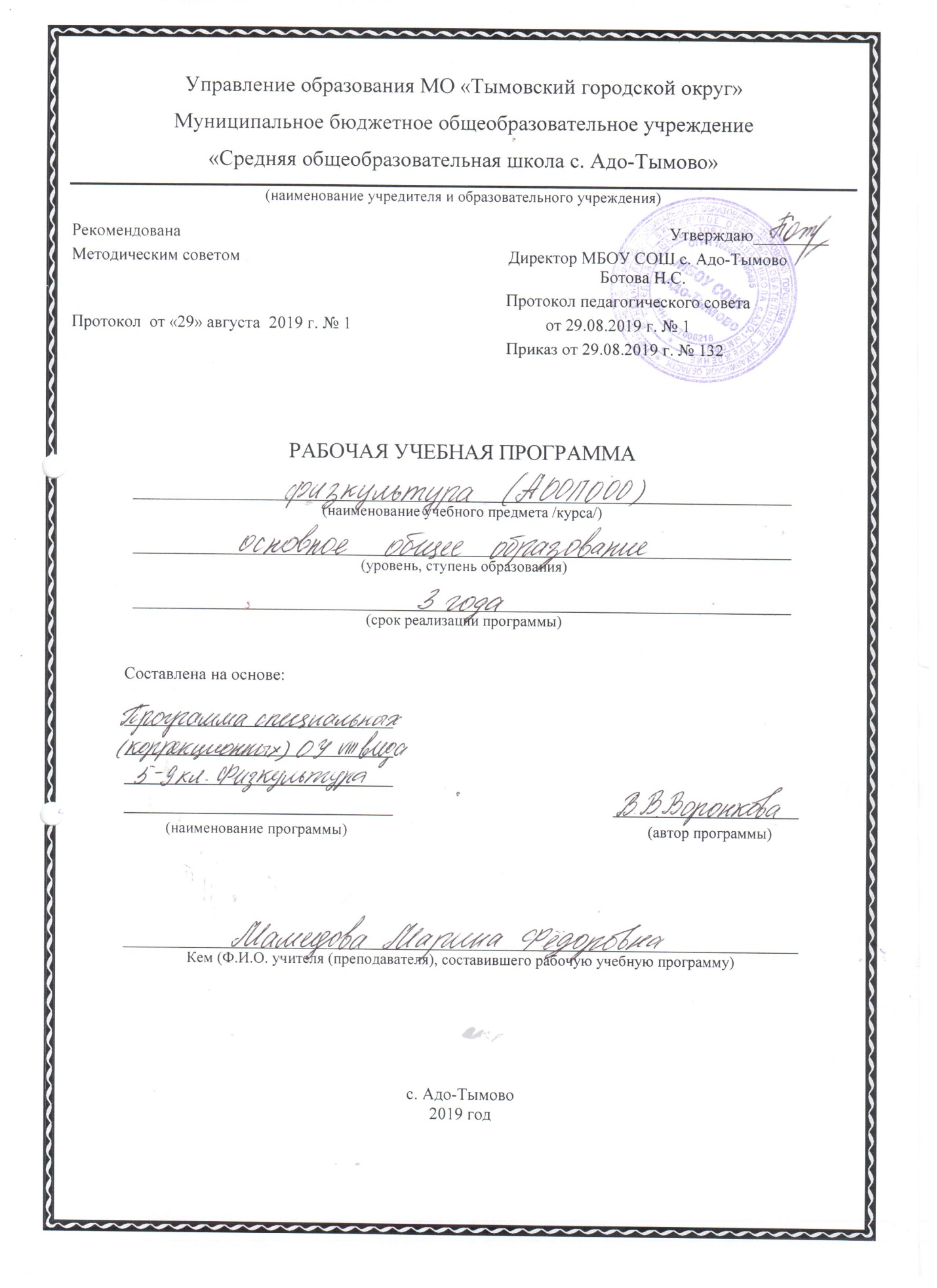                                                ПОЯСНИТЕЛЬНАЯ ЗАПИСКА       Рабочая программа для обучающихся 5,7,9 классов по адаптированной основной общеобразовательной программе образования обучающихся с умственной отсталостью (интеллектуальными нарушениями) (в общеобразовательных классах)  по физкультуре составлена на основе: - Программы специальных (коррекционных) образовательных учреждений VIII вида: 5-9 кл./Под редакцией В.В. Воронковой (раздел «Физическое воспитание»  автор Мозговой).Москва: Гуманитарный издательский центр ВЛАДОС, 2011 г. – Сб.1;- Учебного плана МБОУ СОШ с.Адо-Тымово.    Цель: формировать у обучающихся целостное представление о физкультуре, способность включиться в производительный труд.     Задачи:- укрепление здоровья, физического развития и повышение работоспособности учащихся;- развитие и совершенствование двигательных умений и навыков;- приобретение знаний в области гигиены, теоретических сведений по физкультуре;- развитие чувства темпа и ритма, координации движений;- формирование навыков правильной осанки в статических положениях и в движении;- усвоение учащимися речевого материала, используемого учителем на уроках по физической культуре.      Отличительные особенности рабочей программы:         В Программе специальных (коррекционных) образовательных учреждений VIII вида: 5-9 кл./Под редакцией В.В. Воронковой (раздел «Физическое воспитание»  автор Мозговой)отводятся часы на раздел «Плавание», эти часы перенесены на расширения разделов:в 5 классе – 10 часов на подвижные игры;в 7 классе – 10 часов на подвижные игры;в 9 классе – 10 часов на подвижные игры;Структурная перестановка порядка изучения тем.В данной рабочей программе  произошла структурная перестановка порядка изучения тем в 5,7,91.Лёгкая атлетика.2.Гимнастика.3. Подвижные игры.      4.Лыжная подготовка5. Подвижные игры.6. Лёгкая атлетика..Срок реализации программы: 3 годаКоличество часов:  5 класс – 102 часа; 7 класс – 102 часа; 8 класс – 102 часа.                                                   Формы, методы и технологии обученияФормы обучения:- индивидуальная; - фронтальная; - групповая.Методы обучения:- словесные; - наглядные;- практические.Технологии обучения.Индивидуальный подходДифференцированный подход    Формы, способы и средства проверки и оценки результатов обучения:НаблюдениеПроверочные (контрольные) испытания.Устный ответОбоснование выбора учебно- методического комплекта для реализации программы:1. Виленский М.Я., Туревский И.М., Торочкова Т.Ю и др. Под редакцией Виленского М.Я .Физическая культура.  5,6,7 класс. – М.: Просвещение, 2015        2. В.И.Лях, Физическая культура. 8-9 классы. – М.: Просвещение, 2013.3. Программы специальных (коррекционных) образовательных учреждений VIII вида: 5-9 кл./Под редакцией В.В. Воронковой (раздел «Физическое воспитание  автор Мозговой).       Москва: Гуманитарный издательский центр ВЛАДОС, 2011 г. – Сб.1;                                                             5 класс                                                             Тематический план                                          Содержание учебного материала                       Уровень физической подготовленности обучающихся  5 класса ТРЕБОВАНИЕ К УРОВНЮ ПОДГОТОВКИ ОБУЧАЮЩИХСЯ 5 КЛАССАЗнать:Правила поведения при выполнении строевых команд, гигиены после занятий физическими упражнениями; приёмы выполнения команд: «Налево!», «Направо!»Фазы прыжка в длину с разбега;Как бежать по прямой и по повороту;Расстановку  игроков на площадке, правила перехода играющих;Правила игры в баскетбол, некоторые правила игры.Уметь:Уметь выполнять команды «Направо!», «Налево!», «Кругом!», соблюдать интервал; выполнять исходные положения без контроля зрения; правильно и быстро реагировать на сигнал учителя; выполнять опорный прыжок через козла ноги врозь; сохранять равновесие на наклонной плоскости; выбирать рациональный способ преодоления препятствия; лазать по канату произвольным способом; выбирать наиболее удачный способ переноски груза.Выполнять разновидности ходьбы; пробегать в медленном темпе 4 мин, бегать на время 60 мин; выполнять прыжок в длину с разбега способом «согнув ноги» из зоны отталкивания не более 1 м, прыгать в высоту способом «перешагивание» с шагов разбега;Координировать движения рук и ног при беге по повороту; свободное катание до 200 – 300 м; бежать на коньки в быстром темпе до 100 м;Подавать боковую подачу, разыгрывать мяч на три паса;Вести мяч с различными заданиями; ловить и передавать мяч.Список литературы5 классаФизическая культура  5,6,7 классы. – Москва «Просвещение», 2015 год, под редакцией М.Я.Виленский Программы специальных (коррекционных) образовательных учреждений VIII  вида: 5-9 кл./ Под редакцией В.В. Воронковой. – М.: Гуманитар. Изд. Центр ВЛАДОС, 2011. – Сб.1.- 224 с.                                                                      7 класс                                                            Тематический план                                              Содержание учебного материала                 Уровень физической подготовленности обучающихся  7 класса -8 видТРЕБОВАНИЕ К УРОВНЮ ПОДГОТОВКИ ОБУЧАЮЩИХСЯ 7 КЛАССАЗнать:Как правильно выполнять размыкания уступами; как перестроиться из колонны по одному в колонну по два, три; как осуществлять страховку при выполнении другим учеником упражнения на бревне;Значение ходьбы для укрепления здоровья человека, основы кроссового бега, бег по виражу;Как влияют занятия лыжами на трудовую деятельность обучающихся; правила соревнований;Права и обязанности игроков; как предупредить травмы;Когда выполняются штрафные броски, сколько раз.  Уметь: Различать и выполнять команды: «Шире шаг!», «Короче шаг!», «Чаще шаг!», «Реже шаг!»; выполнять опорный прыжок способом «согнув ноги» через коня; различать фазы опорного прыжка; удерживать равновесие на гимнастическом бревне в усложнённых условиях; лазать по канату способом в два и три приёма;переносить ученика строем; выполнять простейшие комбинации на гимнастическом бревне;Пройти в быстром темпе 20-30 мин; выполнять стартовый разгон с плавным переходом в бег; бежать с переменной скоростью 5 мин; равномерном в медленном темпе 8 мин; выполнять полёт в группировке, в прыжках в длину с разбега способом «согнув ноги»; выполнять переход через планку в прыжках в высоту с разбега способом «перешагивание»; выполнять метание малого мяча на дальность с разбега по коридору 10 м; выполнять толкание набивного мяча с места;Координировать движения рук, ног и туловища в одновременном ходе на отрезках 40-60 м; пройти в быстром темпе 160-200 м и одновременными ходами; тормозить лыжами и палками одновременно; преодолевать на лыжах до 2 км (девочки), до 3 км (мальчики);Выполнять верхнюю прямую подачу. Играть в волейбол;Выполнять остановку прыжком и поворотом, броски по корзине двумя руками от груди с места.Список литературы7 класса1. Виленский М.Я., Туревский И.М., Торочкова Т.Ю и др. Под редакцией Виленского М.Я .Физическая культура.  5,6,7 класс. – М.: Просвещение, 2015 2 Программы специальных (коррекционных) образовательных учреждений VIII  вида: 5-9 кл./ Под редакцией В.В. Воронковой. – М.: Гуманитар. Изд. Центр ВЛАДОС, 2011. – Сб.1.- 224                                                            9 класс                                                               Тематический план                                      Содержание учебного материала               Уровень физической подготовленности обучающихся  9 класса ТРЕБОВАНИЕ К УРОВНЮ ПОДГОТОВКИ ОБУЧАЮЩИХСЯ 9  КЛАССАЗнать:Что такое строй; как выполнять перестроение, как проводятся соревнования по гимнастике;Как самостоятельно провести лёгкоатлетическую разминку перед соревнованиями;Виды лыжного спорта; технику лыжных ходов;Влияния занятий волейболам на трудовую подготовку;Что значит «тактика игры», роль судьи.Уметь: Выполнять все виды лазанья, опорный прыжок, равновесия; составить 5-6 упражнений и показать их выполнения обучающимся на уроке;Пройти в быстром темпе 5 км по ровной площадке или по пересечённой местности; пробежать в медленном темпе 12-15 мин; бегать на короткие дистанции 100 и 200 м, на среднюю дистанцию 800 м; преодолевать в максимальном темпе полосу препятствий на  дистанции до 100 м; прыгать в длину с полного разбега способом «согнув ноги» на результат и в обозначенное место; прыгать в высоту с полного разбега способом №перешагивание» и способом «перекидной»; метать малый мяч с полного разбега на дальность в коридор 10 м и в обозначенное место; толкать набивной мяч весом 3 кг на результат со скачка;Выполнять поворот на параллельных лыжах; пройти в быстром темпе 200-300 м (девушки), 400 -500 м (юноши); преодолевать на лыжах до 3 км (девушки), до 4 км (юноши);Выполнять все виды подач, выполнять прямой нападающий удар; блокировать нападающие удары;Выполнять передачу из-за головы при передвижении бегом; ведение мяча с обводкой.Список литературы9 класса Физическая культура 8,9 классы. – Москва «Просвещение», 2010 год, под редакцией В.И.Лях,  А.А.ЗданевичПрограммы специальных (коррекционных) образовательных учреждений VIII  вида: 5-9 кл./ Под редакцией В.В. Воронковой. – М.: Гуманитар. Изд. Центр ВЛАДОС, 2011. – Сб.1.- 224 с.№Наименование разделов, темКоличество часовУровень физической подготовленности обучающихся        Год обучения (5 класс)1Раздел: Лёгкая атлетика               161.1 Инструктаж по Т.Б. Сочетание разновидности ходьбы (на носках, на пятках, в полуприседе, спиной вперёд).11.2Ходьба на носках с высоким подниманием бедра. Ходьба с остановками для выполнения заданий (присесть, повернуться, выполнить упражнения)11.3Ходьба с речёвкой и песней.11.4Ходьба приставным шагом левым и правым боком. Ходьба с различными положениями рук, с предметами в правой , левой руке.11.5Медленный бег в равномерном темпе до 4 мин.11.6Бег широким шагом на носках  (коридор 20-30 см).11.7Практическая работа № 1.Бег на скорость  60 м с высокого и низкого старта. Бег преодолением малых препятствий в среднем темпе.111.8Эстафетный бег (60 м по кругу).11.9Практическая работа № 2.Прыжки через скакалку на месте в различном темпе. Прыжки через скакалку, продвигаясь вперёд произвольно. Прыжок в длину с места111.10Прыжки произвольным способом (на двух и на одной ноге)через набивные мячи (расстояние между препятствиями 80-100 см, общее расстояние 5 м)11.11Прыжки в шаге с приземлением на обе ноги. Прыжки в длину с разбега способом «согнув ноги» с ограничением зоны отталкивания до 1 м.11.12Прыжки в высоту с укороченного разбега способом «перешагивание».11.13Метание теннисного мяча в пол на высоту отскока.11.14Практическая работа № 3.Метание малого мяча на дальность с 3 шагов с разбега (коридор 10 м)111.15Метание мяча в вертикальную цель. Метание мяча в движущуюся цель.11.16Практическая работа № 4.Толкание набивного мяча весом 1 кг с места одной рукой.112.Раздел:  Гимнастика, акробатика212.1Инструктаж по Т.Б. Ходьба в различном темпе по диагонали. Перестроение из колоны по одному в колонну по два (три).12.2Смена ног при ходьбе. Повороты на лево, направо, кругом  (переступанием).12.3Понятие «интервал». Ходьба в обход с поворотами на углах. Ходьба с остановками по сигналу.12.4Упражнения с удержанием груза (100 – 150 г.) на голове; повороты кругом ; приседание;12.5Ходьба по гимнастической скамейке с различными положениями рук; передвижение по наклонной плоскости.12.6Полное углубленное дыхание с различными движениями рук. Дозированное дыхание в ходьбе с движениями рук в различных направлениях.12.7Расслабленные потряхивания конечностями с возможно более полным расслаблением мышц при спокойном передвижении по залу.12.8Чередование напряжённой ходьбы (строевым шагом) с ходьбой в полуприседе с расслабленным и опущенным вперёд туловищем. Расслабление мышц после выполнения силовых упражнений.12.9Сохранение заданного положения головы при выполнении наклонов, поворотов и вращений туловища.12.10Общеразвивающие и корригирующие упражнения:С гимнастическими палками. Подбрасывание и ловля палки в горизонтальном и вертикальном положении. Перебрасывание гимнастической палки  с руки на руку в вертикальном положении. 12.11С большими обручами. Приседание с обручем в руках, повороты на право, налево; пролезание в обруч на месте; вращение на вытянутой руке.12.12С малыми мячами. Подбрасывание мяча в верх (правой, левой) рукой и ловля его. Удары мяча о пол. Броски мяча о стену, и ловля его после отскока. Перебрасывание мяча в парах.12.13С набивными мячами.(вес 2 кг).Передача мяча с лева на права и справа на лево стоя в кругу. Повороты туловища. Приседание с мячом.12.14Упражнения на гимнастической скамейке. Сгибание и разгибание рук, лёжа в упоре на скамейке; приседание на двух ногах. Прыжки через скамейку.12.15Наклоны вперёд, держась за рейку на высоте груди, пояса. Наклоны влево, вправо, стоя боком к стенке.Взмахи ногой назад, держась за рейку руками на высоте груди пояса.12.16Кувырок вперёд назад из положения упор присев: стойка на лопатках; «мост» из положения лёжа на спине.12.17Передача набивного мяча весом до 2 кг. Эстафеты с переноской и передачей 2-3 набивных мячей.12.18Лазание по гимнастической стенке вверх и вниз с изменением способа лазания в процессе выполнения по словесной инструкции учителя. Лазание по канату произвольным способом.12.19Ходьба по гимнастической скамейке с ударами мяча о пол и его ловлей. Равновесие на одной ноге «ласточка» (скамейка). 12.20Прыжок через козла. Прыжок в упор присев на козла и соскок прогнувшись.12.21Построение в различных местах зала по показу и по команде. Построение в колонну по одному на расстоянии вытянутой руки. Ходьба по ориентирам , начерченным на гимнастической скамейке. Лёгкий бег на месте от 5 до 10 с.13.Раздел: Подвижные и спортивные игры113.1Пионербол. Ознакомление с правилами, расстановка игроков на площадке. 13.2Нападающий удар двумя руками сверху в прыжке.13.3Ловля мяча над головой.13.4Подача двумя руками снизу, боковая подача.13.5Розыгрыш мяча на три паса.13.6Учебная игра.13.7Правила игры в баскетбол. Знакомство с правилами поведения на занятиях при обучении баскетболу.13.8Основная стойка; передвижения без мяча вправо, влево, вперёд, назад.13.9Основная стойка; передвижения без мяча вправо, влево, вперёд, назад с ударами об пол.13.10Ведение мяча на месте и в движении.  Остановка по сигналу учителя.13.11Ловля и передача на месте двумя руками, повороты на месте.14.Раздел: Лыжи304.1Инструктаж по Т.БПостроение в одну колону. Передвижение на лыжах под рукой14.2Передвижение с лыжами на плече.14.3Поворот на лыжах вокруг носков лыж. Игра «Кто дальше».14.4Передвижение ступающим и скользящим шагом по лыжне.14.5Спуск со склонов в низкой стойке, в основной стойке. Игра «Быстрый лыжник»14.6Подъём по склону наискось и прямо «лесенкой». Игра: «Кто быстрее».14.7Передвижение на лыжах в медленном темпе на отрезке до 1 кг.14.8Передвижение на лыжах  на скорость на отрезке 40-60 м.14.9Передвижение на лыжах до 1 км.14.10Игры по выбору обучающихся.14.11Построение в одну колону. Передвижение на лыжах под рукой14.12Передвижение с лыжами на плече.14.13Поворот на лыжах вокруг носков лыж. Игра «Кто дальше».14.14Передвижение ступающим и скользящим шагом по лыжне.14.15Спуск со склонов в низкой стойке, в основной стойке. Игра «Быстрый лыжник»14.16Подъём по склону наискось и прямо «лесенкой». Игра: «Кто быстрее».14.17Передвижение на лыжах в медленном темпе на отрезке до 1 кг.14.18Передвижение на лыжах  на скорость на отрезке 40-60 м.14.19Передвижение на лыжах до 1 км.14.20Игры по выбору обучающихся.14.21Построение в одну колону. Передвижение на лыжах под рукой14.22Передвижение с лыжами на плече.14.23Поворот на лыжах вокруг носков лыж. Игра «Кто дальше».14.24Передвижение ступающим и скользящим шагом по лыжне.14.25Спуск со склонов в низкой стойке, в основной стойке. Игра «Быстрый лыжник»14.26Подъём по склону наискось и прямо «лесенкой». Игра: «Кто быстрее».14.27Передвижение на лыжах в медленном темпе на отрезке до 1 кг.14.28Передвижение на лыжах  на скорость на отрезке 40-60 м.14.29Передвижение на лыжах до 1 км.14.30Игры по выбору обучающихся.15.Раздел: Подвижные и спортивные игры135.1Повторить правила игры в Пионербол  и  расстановку игроков на площадке. 15.2Нападающий удар двумя руками сверху в прыжке.15.3Ловля мяча над головой.15.4Подача двумя руками снизу, боковая подача.15.5Розыгрыш мяча на три паса.15.6Учебная игра.15.7Повторить правила игры в баскетбол и  правилами поведения на занятиях при обучении баскетболу.15.8Основная стойка; передвижения без мяча вправо, влево, вперёд, назад.15.9Основная стойка; передвижения без мяча вправо, влево, вперёд, назад с ударами об пол.15.10Ведение мяча на месте и в движении.  Остановка по сигналу учителя.15.11Ловля и передача на месте двумя руками, повороты на месте.15.12Учебная игра.15.13Учебная игра16.Раздел: Лёгкая атлетика               116.1Медленный бег в равномерном темпе до 4 мин.16.2Бег широким шагом на носках  (коридор 20-30 см).16.3Практическая работа № 5.Бег на скорость  60 м с высокого и низкого старта. Бег преодолением малых препятствий в среднем темпе.1                   16.4Эстафетный бег (60 м по кругу).16.5Практическая работа № 6.Прыжки через скакалку на месте в различном темпе. Прыжки через скакалку, продвигаясь вперёд произвольно. Прыжок в длину с места.1                    16.6Прыжки произвольным способом (на двух и на одной ноге)через набивные мячи (расстояние между препятствиями 80-100 см, общее расстояние 5 м)16.7Прыжки в шаге с приземлением на обе ноги. Прыжки в длину с разбега способом «согнув ноги» с ограничением зоны отталкивания до 1 м.16.8Прыжки в высоту с укороченного разбега способом «перешагивание».16.9Метание теннисного мяча в пол на высоту отскока.16.10Практическая работа № 7.Метание малого мяча на дальность с 3 шагов с разбега (коридор 10 м)1                  16.11Метание мяча в вертикальную цель. Метание мяча в движущуюся цель.1                               ИТОГО:                               ИТОГО:102                   7№Наименование разделов, темТема урокаУровень физической подготовленности обучающихся1Раздел: Лёгкая атлетика 1.Инструктаж по Т.Б. Сочетание разновидности ходьбы (на носках, на пятках, в полуприседе, спиной вперёд).1Раздел: Лёгкая атлетика2.Ходьба на носках с высоким подниманием бедра. Ходьба с остановками для выполнения заданий (присесть, повернуться, выполнить упражнения)1Раздел: Лёгкая атлетика3.Ходьба с речёвкой и песней.1Раздел: Лёгкая атлетика4.Ходьба приставным шагом левым и правым боком. Ходьба с различными положениями рук, с предметами в правой , левой руке.1Раздел: Лёгкая атлетика5.Медленный бег в равномерном темпе до 4 мин.1Раздел: Лёгкая атлетика6.Бег широким шагом на носках  (коридор 20-30 см).1Раздел: Лёгкая атлетика7. Практическая работа № 1. Бег на скорость  60 м с высокого и низкого старта. Бег преодолением малых препятствий в среднем темпе.Практическая работа № 1. Бег на 60 м.1Раздел: Лёгкая атлетика8.Эстафетный бег (60 м по кругу).1Раздел: Лёгкая атлетика9. Практическая работа № 2. Прыжки через скакалку на месте в различном темпе. Прыжки через скакалку, продвигаясь вперёд произвольно. Прыжок в длину с местаПрактическая работа № 2.Прыжок в длину с места1Раздел: Лёгкая атлетика10.Прыжки произвольным способом (на двух и на одной ноге)через набивные мячи (расстояние между препятствиями 80-100 см, общее расстояние 5 м)1Раздел: Лёгкая атлетика11.Прыжки в шаге с приземлением на обе ноги. Прыжки в длину с разбега способом «согнув ноги» с ограничением зоны отталкивания до 1 м.1Раздел: Лёгкая атлетика12.Прыжки в высоту с укороченного разбега способом «перешагивание».1Раздел: Лёгкая атлетика13.Метание теннисного мяча в пол на высоту отскока.1Раздел: Лёгкая атлетика14. Практическая работа № 3. Метание малого мяча на дальность с 3 шагов с разбега (коридор 10 м)Практическая работа № 3. Метание на дальность1Раздел: Лёгкая атлетика15.Метание мяча в вертикальную цель. Метание мяча в движущуюся цель.1Раздел: Лёгкая атлетика16. Практическая работа № 4. Толкание набивного мяча весом 1 кг с места одной рукой.Практическая работа № 4.Бросок набивного мяча (1 кг) из-за головы обеими руками из положения сидя ноги врозь.2.Раздел : Гимнастика, акробатка17.Инструктаж по Т.Б. Ходьба в различном темпе по диагонали. Перестроение из колоны по одному в колонну по два (три).2.Раздел : Гимнастика, акробатка18.Смена ног при ходьбе. Повороты на лево, направо, кругом  (переступанием).2.Раздел : Гимнастика, акробатка19.Понятие «интервал». Ходьба в обход с поворотами на углах. Ходьба с остановками по сигналу.2.Раздел : Гимнастика, акробатка20.Упражнения с удержанием груза (100 – 150 г.) на голове; повороты кругом ; приседание;2.Раздел : Гимнастика, акробатка21.Ходьба по гимнастической скамейке с различными положениями рук; передвижение по наклонной плоскости.2.Раздел : Гимнастика, акробатка22.Полное углубленное дыхание с различными движениями рук. Дозированное дыхание в ходьбе с движениями рук в различных направлениях.2.Раздел : Гимнастика, акробатка23.Расслабленные потряхивания конечностями с возможно более полным расслаблением мышц при спокойном передвижении по залу.2.Раздел : Гимнастика, акробатка24.Чередование напряжённой ходьбы (строевым шагом) с ходьбой в полуприседе с расслабленным и опущенным вперёд туловищем. Расслабление мышц после выполнения силовых упражнений.2.Раздел : Гимнастика, акробатка25.Сохранение заданного положения головы при выполнении наклонов, поворотов и вращений туловища.2.Раздел : Гимнастика, акробатка26.Общеразвивающие и корригирующие упражнения:С гимнастическими палками. Подбрасывание и ловля палки в горизонтальном и вертикальном положении. Перебрасывание гимнастической палки  с руки на руку в вертикальном положении. 2.Раздел : Гимнастика, акробатка27.С большими обручами. Приседание с обручем в руках, повороты на право, налево; пролезание в обруч на месте; вращение на вытянутой руке.2.Раздел : Гимнастика, акробатка28.С малыми мячами. Подбрасывание мяча в верх (правой, левой) рукой и ловля его. Удары мяча о пол. Броски мяча о стену, и ловля его после отскока. Перебрасывание мяча в парах.2.Раздел : Гимнастика, акробатка29.С набивными мячами.(вес 2 кг).Передача мяча с лева на права и справа на лево стоя в кругу. Повороты туловища. Приседание с мячом.2.Раздел : Гимнастика, акробатка30.Упражнения на гимнастической скамейке. Сгибание и разгибание рук, лёжа в упоре на скамейке; приседание на двух ногах. Прыжки через скамейку.2.Раздел : Гимнастика, акробатка31.Наклоны вперёд, держась за рейку на высоте груди, пояса. Наклоны влево, вправо, стоя боком к стенке.Взмахи ногой назад, держась за рейку руками на высоте груди пояса.2.Раздел : Гимнастика, акробатка32.Кувырок вперёд назад из положения упор присев: стойка на лопатках; «мост» из положения лёжа на спине.2.Раздел : Гимнастика, акробатка33.Передача набивного мяча весом до 2 кг. Эстафеты с переноской и передачей 2-3 набивных мячей.2.Раздел : Гимнастика, акробатка34.Лазание по гимнастической стенке вверх и вниз с изменением способа лазания в процессе выполнения по словесной инструкции учителя. Лазание по канату произвольным способом.2.Раздел : Гимнастика, акробатка35.Ходьба по гимнастической скамейке с ударами мяча о пол и его ловлей. Равновесие на одной ноге «ласточка» (скамейка). 2.Раздел : Гимнастика, акробатка36.Прыжок через козла. Прыжок в упор присев на козла и соскок прогнувшись.2.Раздел : Гимнастика, акробатка37.Построение в различных местах зала по показу и по команде. Построение в колонну по одному на расстоянии вытянутой руки. Ходьба по ориентирам , начерченным на гимнастической скамейке. Лёгкий бег на месте от 5 до 10 с.3.Раздел: Подвижные и спортивные игры38.Пионербол. Ознакомление с правилами, расстановка игроков на площадке. 3.Раздел: Подвижные и спортивные игры39.Нападающий удар двумя руками сверху в прыжке.3.Раздел: Подвижные и спортивные игры40.Ловля мяча над головой.3.Раздел: Подвижные и спортивные игры41.Подача двумя руками снизу, боковая подача.3.Раздел: Подвижные и спортивные игры42.Розыгрыш мяча на три паса.3.Раздел: Подвижные и спортивные игры43.Учебная игра.3.Раздел: Подвижные и спортивные игры44.Баскетбол.Правила игры в баскетбол. Знакомство с правилами поведения на занятиях при обучении баскетболу.3.Раздел: Подвижные и спортивные игры45.Основная стойка; передвижения без мяча вправо, влево, вперёд, назад.3.Раздел: Подвижные и спортивные игры46.Основная стойка; передвижения без мяча вправо, влево, вперёд, назад с ударами об пол.3.Раздел: Подвижные и спортивные игры47.Ведение мяча на месте и в движении.  Остановка по сигналу учителя.3.Раздел: Подвижные и спортивные игры48.Ловля и передача на месте двумя руками, повороты на месте.4.Раздел: Лыжи49. Инструктаж по Т.БПостроение в одну колону. Передвижение на лыжах под рукой4.Раздел: Лыжи50.Передвижение с лыжами на плече.4.Раздел: Лыжи51.Поворот на лыжах вокруг носков лыж. Игра «Кто дальше».4.Раздел: Лыжи52.Передвижение ступающим и скользящим шагом по лыжне.4.Раздел: Лыжи53.Спуск со склонов в низкой стойке, в основной стойке. Игра «Быстрый лыжник»4.Раздел: Лыжи54.Подъём по склону наискось и прямо «лесенкой». Игра: «Кто быстрее».4.Раздел: Лыжи55.Передвижение на лыжах в медленном темпе на отрезке до 1 кг.4.Раздел: Лыжи56.Передвижение на лыжах  на скорость на отрезке 40-60 м.4.Раздел: Лыжи57.Передвижение на лыжах до 1 км.4.Раздел: Лыжи58.Игры по выбору обучающихся.4.Раздел: Лыжи59.Построение в одну колону. Передвижение на лыжах под рукой4.Раздел: Лыжи60.Передвижение с лыжами на плече.4.Раздел: Лыжи61.Поворот на лыжах вокруг носков лыж. Игра «Кто дальше».4.Раздел: Лыжи62.Передвижение ступающим и скользящим шагом по лыжне.4.Раздел: Лыжи63.Спуск со склонов в низкой стойке, в основной стойке. Игра «Быстрый лыжник»4.Раздел: Лыжи64.Подъём по склону наискось и прямо «лесенкой». Игра: «Кто быстрее».4.Раздел: Лыжи65.Передвижение на лыжах в медленном темпе на отрезке до 1 кг.4.Раздел: Лыжи66.Передвижение на лыжах  на скорость на отрезке 40-60 м.4.Раздел: Лыжи67.Передвижение на лыжах до 1 км.4.Раздел: Лыжи68.Игры по выбору обучающихся.4.Раздел: Лыжи 69.Построение в одну колону. Передвижение на лыжах под рукой4.Раздел: Лыжи70.Передвижение с лыжами на плече.4.Раздел: Лыжи71.Поворот на лыжах вокруг носков лыж. Игра «Кто дальше».4.Раздел: Лыжи72.Передвижение ступающим и скользящим шагом по лыжне.4.Раздел: Лыжи73.Спуск со склонов в низкой стойке, в основной стойке. Игра «Быстрый лыжник»4.Раздел: Лыжи74.Подъём по склону наискось и прямо «лесенкой». Игра: «Кто быстрее».4.Раздел: Лыжи75.Передвижение на лыжах в медленном темпе на отрезке до 1 кг.4.Раздел: Лыжи76.Передвижение на лыжах  на скорость на отрезке 40-60 м.4.Раздел: Лыжи77.Передвижение на лыжах до 1 км.4.Раздел: Лыжи78.Игры по выбору обучающихся.5.Раздел: Подвижные и спортивные игры79.Повторить правила игры в Пионербол  и  расстановку игроков на площадке. 5.Раздел: Подвижные и спортивные игры80.Нападающий удар двумя руками сверху в прыжке.5.Раздел: Подвижные и спортивные игры81.Ловля мяча над головой.5.Раздел: Подвижные и спортивные игры82.Подача двумя руками снизу, боковая подача.5.Раздел: Подвижные и спортивные игры83.Розыгрыш мяча на три паса.5.Раздел: Подвижные и спортивные игры84.Учебная игра.5.Раздел: Подвижные и спортивные игры85.Повторить правила игры в баскетбол и  правилами поведения на занятиях при обучении баскетболу.5.Раздел: Подвижные и спортивные игры86.Основная стойка; передвижения без мяча вправо, влево, вперёд, назад.5.Раздел: Подвижные и спортивные игры87.Основная стойка; передвижения без мяча вправо, влево, вперёд, назад с ударами об пол.5.Раздел: Подвижные и спортивные игры88.Ведение мяча на месте и в движении.  Остановка по сигналу учителя.5.Раздел: Подвижные и спортивные игры89.Ловля и передача на месте двумя руками, повороты на месте.5.Раздел: Подвижные и спортивные игры90.Учебная игра.5.Раздел: Подвижные и спортивные игры91.Учебная игра6.Раздел: Лёгкая атлетика92.Медленный бег в равномерном темпе до 4 мин.6.Раздел: Лёгкая атлетика93.Бег широким шагом на носках  (коридор 20-30 см).6.Раздел: Лёгкая атлетика94. Практическая работа № 5.Бег на скорость  60 м с высокого и низкого старта. Бег преодолением малых препятствий в среднем темпе.Практическая работа № 5 Бег на 60 м.6.Раздел: Лёгкая атлетика95.Эстафетный бег (60 м по кругу).6.Раздел: Лёгкая атлетика96. Практическая работа № 6.Прыжки через скакалку на месте в различном темпе. Прыжки через скакалку, продвигаясь вперёд произвольно. Прыжок в длину с места.Практическая работа № 6. Прыжок в длину с места6.Раздел: Лёгкая атлетика97.Прыжки произвольным способом (на двух и на одной ноге)через набивные мячи (расстояние между препятствиями 80-100 см, общее расстояние 5 м)6.Раздел: Лёгкая атлетика98.Прыжки в шаге с приземлением на обе ноги. Прыжки в длину с разбега способом «согнув ноги» с ограничением зоны отталкивания до 1 м.6.Раздел: Лёгкая атлетика99.Прыжки в высоту с укороченного разбега способом «перешагивание».6.Раздел: Лёгкая атлетика100.Метание теннисного мяча в пол на высоту отскока.6.Раздел: Лёгкая атлетика101. Практическая работа № 7.Метание малого мяча на дальность с 3 шагов с разбега (коридор 10 м)Практическая работа № 7.Метание на дальность6.Раздел: Лёгкая атлетика102.Метание мяча в вертикальную цель. Метание мяча в движущуюся цель.№ЧетвертьНаименование уровня физической подготовленности обучающихся  1.I четвертьБег на 60 м.1.I четвертьПрыжок в длину с места1.I четвертьМетание на дальность1.I четвертьБросок набивного мяча (1 кг) из-за головы обеими руками из положения сидя ноги врозь.2.II четверть-3.III  четверть-4.IV четвертьБег на 60 м.4.IV четвертьПрыжок в длину с места4.IV четвертьМетание на дальность№Наименование разделов, темКоличество часовУровень физической подготовленности обучающихся        Год обучения (7 класс)1Раздел: Лёгкая атлетика               141.1Инструктаж по Т.Б. Продолжительная ходьба (20-30 мин) в различном темпе, с изменением ширины и частоты шага.11.2Ходьба «змейкой», ходьба с различными положениями туловища (наклоны, присед).Прыжки со скакалкой до 2 мин.11.3Практическая работа № 1. Бег с низкого старта, стартовый разбег и старты из различных исходных положений. Прыжок в длину с места.1                 11.4Практическая работа № 2. Бег с ускорением и на время 60 м.Многоскоки с места и с разбега на результат.111.5Бег на 40 м -3-6 раз, на 60 м – 3 раза.11.6Бег на 100 м -2 раза за урок.Прыжок в длину с разбега способом «согнув ноги»11.7Медленный бег до 4 мин.Прыжок в высоту с разбега способом «перешагивание», переход через планку.11.8Кроссовый бег до 4 мин.Во время бега прыжки вверх на баскетбольное кольцо толчком левой, толчком правой, толчком обеих ног.11.9Практическая работа № 3. Кроссовый бег на 500-1000 м.Бросок набивного мяча.111.10Бег на 80 м с преодолением 3-4 препятствий.11.11Встречные эстафеты.Запрыгивание на препятствия высотой 60-80 м.11.12Метание малого мяча в вертикальную цель шириной 2 м на высоте 2-3 м и в мишень диаметром 100 см с тремя концентрическими кругами.11.13Практическая работа № 4. Метание малого мяча на дальность отскока от стены и пола. Метание малого мяча на дальность способом из-за головы через плечо с 4-6 шагов разбега.1                  11.14Толкание набивного мяча весом 2 кг с места в сектор стоя боком.12.Раздел:  Гимнастика, акробатика212.1Понятие о строе, шеренге, ряде, колоне, 2-шереножном строе, флангах, дистанции. Размыкание уступами по счёту «девять», «шесть», «три» на месте.12.2Повороты направо, налево при ходьбе на месте. Выполнение команд: «Чаще шаг!», «Реже шаг», ходьба «змейкой», противоходом.12.3Упражнения для удержания груза на голове: поворот кругом; в приседании, ноги скрестно. Лазание по гимнастической скамейке, руки на поясе, ноги прямые, сгибание  и разгибание стоп, кружение стоп вправо, влево.12.4Регулирование дыхания при переносе груза, в упражнениях с преодолением препятствий, сопротивления. Обучение правильному дыханию при выполнении упражнений скоростно –силового характера.12.5Рациональная смена напряжения и расслабление определённых мышечных групп при переносе груза, при преодолении сопротивления партнёра при движении на лыжах.12.6Фиксированное положение головы при быстрых сменах и.п. Рациональные положения головы при круговых движениях туловищем с различными положениями рук.12.7Положение комбинаций из разученных ранее движений, с рациональной сменой положения головы.12.8Общеразвивающие и корригирующие упражнения:С гимнастическими палками. Упражнения из и.п. – палка на лопатках, палку за голову, палку за спину, палку на грудь, палку вниз.12.9Со скакалками:Пружинистые наклоны со скакалкой, сложной вдвое, вчетверо, вперёд, вправо из различных и.п. (стоя, сидя, на коленях).12.10С набивными мячами.Перекатывание мяча сидя, скрестив ноги. Из положения сидя мяч вверх, наклоны и повороты туловища. Из упора на мяче лёжа сгибание и разгибание рук (девочки 3-4 раза, мальчики 4-6 раз).12.11Наклоны к ноге, поставленной на рейку на высоте колена, бёдер. Сгибание и поднимание ног в висе поочерёдно и одновременно.12.12Стойка на руках для мальчиков (с помощью)12.13Подростки: подъём переворотом в упор толчком двумя руками; передвижения в висе, махом назад соскок.12.14Передача набивного мяча над головой в колоне. Подготовка места занятий в зале.12.15Лазание по канату в два приёма для мальчиков, в три приёма для девочек. Совершенствование лазания по канату способом в три приёма на высоту в 4 м (девочки).12.16Ходьба на носках приставными шагами, с поворотом, с различными движениями рук. Ходьба по гимнастической скамейке спиной вперёд.12.17Ходьба со взмахом левой (правой) рукой с хлопками под ногой. 12.18Прыжок согнув ноги через козла.12.19Построение в колону по два соблюдая заданное расстояние. Ходьба «змейкой» по ориентирам.12.20Ходьба по ориентирам в усложнённых условиях.12.21Эстафета по 2-3 команды. Передача мяча в шеренге. Передать мяч вдвое медленнее. 13.Раздел: Подвижные и спортивные игры133.1Инструктаж по Т.Б в волейболе. Правила и обязанности игроков; техника игры в волейболе.13.2Верхняя передача мяча двумя руками, подвешенного на тесьме на месте и после перемещения вперёд.13.3Верхняя передача мяча, наброшенного партнёром на месте и после перемещения вперёд в стороны. Игра «Мяч в воздухе».13.4Учебная игра в волейбол.13.5Основные правила игры в баскетбол. Штрафные броски. Бег с изменением и направления скорости с внезапной остановкой.13.6Остановка прыжком, шагом, прыжком после ведения мяча.13.7Ловля мяча двумя руками в движении, передача в движении двумя руками от груди и одной рукой от плеча.13.8Передача мяча в парах и тройках, ведение мяча с изменением высоты отскока и ритма бега.13.9Ведение мяча после ловли с остановкой в движении, броски мяча в корзину  одной рукой от плеча после остановки и после ведения.13.10Сочетание приёмов. Ведение мяча с изменением направления – передача.13.11Ловля мяча в движении – ведение мяча – остановка, поворот –передача мяча.13.12Ведение мяча – остановка в два шага – бросок мяча в корзину; ловля мяча в движении- ведение мяча – бросок мяча в корзину.13.13Двухсторонняя игра по упрощённым правилам.14.Раздел: Лыжи274.1Инструктаж по Т.Б. Совершенствование двухшажного хода.14.2Одновременный одношажный ход.14.3Совершенствование торможения «плугом».14.4Подъём «полуёлочкой», «полулесенкой».14.5Повторное передвижение в быстром темпе на отрезках 40-60 м (5-6 повторений за урок, 150-200 м (2-3 раза)14.6Передвижение до 2 км 9девочки), до 3 км (мальчики).14.7Лыжные эстафеты на кругах 300-400 м.14.8Игры на лыжах «Слалом»,                « Подбери флажок».14.9Игры на лыжах «Пустое место»,          « Метко в цель».14.10Совершенствование двухшажного хода.14.11Одновременный одношажный ход.14.12Подъём «полуёлочкой», «полулесенкой».14.13Повторное передвижение в быстром темпе на отрезках 40-60 м (5-6 повторений за урок, 150-200 м (2-3 раза)14.14Передвижение до 2 км 9девочки), до 3 км (мальчики).14.15Лыжные эстафеты на кругах 300-400 м.14.16Игры на лыжах «Слалом»,                « Подбери флажок».14.17Игры на лыжах «Пустое место»,          « Метко в цель».14.18Игры по выбору обучающихся.14.19Совершенствование двухшажного хода.14.20Одновременный одношажный ход.14.21Подъём «полуёлочкой», «полулесенкой».14.22Повторное передвижение в быстром темпе на отрезках 40-60 м (5-6 повторений за урок, 150-200 м (2-3 раза)14.23Передвижение до 2 км 9девочки), до 3 км (мальчики).14.24Лыжные эстафеты на кругах 300-400 м.14.25Игры на лыжах «Слалом»,                « Подбери флажок».14.26Игры на лыжах «Пустое место»,          « Метко в цель».14.27Игры по выбору обучающихся.15.Раздел: Подвижные и спортивные игры135.1Повторить технику  игры в волейболе.15.2Верхняя передача мяча двумя руками, подвешенного на тесьме на месте и после перемещения вперёд.15.3Верхняя передача мяча, наброшенного партнёром на месте и после перемещения вперёд в стороны. Игра «Мяч в воздухе».15.4Учебная игра в волейбол.15.5Основные правила игры в баскетбол. Штрафные броски. Бег с изменением и направления скорости с внезапной остановкой.15.6Остановка прыжком, шагом, прыжком после ведения мяча.15.7Ловля мяча двумя руками в движении, передача в движении двумя руками от груди и одной рукой от плеча.15.8Передача мяча в парах и тройках, ведение мяча с изменением высоты отскока и ритма бега.15.9Ведение мяча после ловли с остановкой в движении, броски мяча в корзину  одной рукой от плеча после остановки и после ведения.15.10Сочетание приёмов. Ведение мяча с изменением направления – передача.15.11Ловля мяча в движении – ведение мяча – остановка, поворот –передача мяча.15.12Ведение мяча – остановка в два шага – бросок мяча в корзину; ловля мяча в движении- ведение мяча – бросок мяча в корзину.15.13Двухсторонняя игра по упрощённым правилам.16.Раздел: Лёгкая атлетика               146.1Инструктаж по Т.Б. Продолжительная ходьба (20-30 мин) в различном темпе, с изменением ширины и частоты шага.16.2Ходьба «змейкой», ходьба с различными положениями туловища (наклоны, присед).Прыжки со скакалкой до 2 мин.16.3Практическая работа № 5. Бег с низкого старта, стартовый разбег и старты из различных исходных положений. Прыжок в длину с места1                  1 6.4Практическая работа № 6. Бег с ускорением и на времяМногоскоки с места и с разбега на результат.116.5Бег на 40 м -3-6 раз, на 60 м – 3 раза.16.6Бег на 100 м -2 раза за урок.Прыжок в длину с разбега способом «согнув ноги»16.7Медленный бег до 4 мин.Прыжок в высоту с разбега способом «перешагивание», переход через планку.16.8Кроссовый бег до 4 мин.Во время бега прыжки вверх на баскетбольное кольцо толчком левой, толчком правой, толчком обеих ног.16.9Практическая работа № 7. Кроссовый бег на 500-1000 м.Бросок набивного мяча.116.10Бег на 80 м с преодолением 3-4 препятствий.16.11Встречные эстафеты.Запрыгивание на препятствия высотой 60-80 м.16.12Метание малого мяча в вертикальную цель шириной 2 м на высоте 2-3 м и в мишень диаметром 100 см с тремя концентрическими кругами.16.13Практическая работа № 8.Метание малого мяча на дальность отскока от стены и пола. Метание малого мяча на дальность способом из-за головы через плечо с 4-6 шагов разбега.1                  16.14Толкание набивного мяча весом 2 кг с места в сектор стоя боком.1                               ИТОГО:                               ИТОГО:102                   8№Наименование разделов, темТема урокаУровень физической подготовленности обучающихся1Раздел: Лёгкая атлетика1.Инструктаж по Т.Б. Продолжительная ходьба (20-30 мин) в различном темпе, с изменением ширины и частоты шага.1Раздел: Лёгкая атлетика2.Ходьба «змейкой», ходьба с различными положениями туловища (наклоны, присед).Прыжки со скакалкой до 2 мин.1Раздел: Лёгкая атлетика3. Практическая работа № 1. Бег с низкого старта, стартовый разбег и старты из различных исходных положений. Прыжок в длину с места.  Практическая работа № 1. Прыжок в длину с места1Раздел: Лёгкая атлетика4. Практическая работа № 2. Бег с ускорением и на время 60 м.Многоскоки с места и с разбега на результат.Практическая работа № 2. Бег 60 м.1Раздел: Лёгкая атлетика5.Бег на 40 м -3-6 раз, на 60 м – 3 раза.1Раздел: Лёгкая атлетика6.Бег на 100 м -2 раза за урок.Прыжок в длину с разбега способом «согнув ноги»1Раздел: Лёгкая атлетика7.Медленный бег до 4 мин.Прыжок в высоту с разбега способом «перешагивание», переход через планку.1Раздел: Лёгкая атлетика8.Кроссовый бег до 4 мин.Во время бега прыжки вверх на баскетбольное кольцо толчком левой, толчком правой, толчком обеих ног.1Раздел: Лёгкая атлетика9. Практическая работа № 3.Кроссовый бег на 500-1000 м.Бросок набивного мяча.Практическая работа № 3.Бросок набивного мяча1Раздел: Лёгкая атлетика10.Бег на 80 м с преодолением 3-4 препятствий.1Раздел: Лёгкая атлетика11.Встречные эстафеты.Запрыгивание на препятствия высотой 60-80 м.1Раздел: Лёгкая атлетика12.Метание малого мяча в вертикальную цель шириной 2 м на высоте 2-3 м и в мишень диаметром 100 см с тремя концентрическими кругами.1Раздел: Лёгкая атлетика13. Практическая работа № 4. Метание малого мяча на дальность отскока от стены и пола. Метание малого мяча на дальность способом из-за головы через плечо с 4-6 шагов разбега.  Практическая работа № 4.Метание мяча1Раздел: Лёгкая атлетика14.Толкание набивного мяча весом 2 кг с места в сектор стоя боком.2.Раздел : Гимнастика, акробатка15.Понятие о строе, шеренге, ряде, колоне, 2-шереножном строе, флангах, дистанции. Размыкание уступами по счёту «девять», «шесть», «три» на месте.2.Раздел : Гимнастика, акробатка16.Повороты направо, налево при ходьбе на месте. Выполнение команд: «Чаще шаг!», «Реже шаг», ходьба «змейкой», противоходом.2.Раздел : Гимнастика, акробатка17.Упражнения для удержания груза на голове: поворот кругом; в приседании, ноги скрестно. Лазание по гимнастической скамейке, руки на поясе, ноги прямые, сгибание  и разгибание стоп, кружение стоп вправо, влево.2.Раздел : Гимнастика, акробатка18.Регулирование дыхания при переносе груза, в упражнениях с преодолением препятствий, сопротивления. Обучение правильному дыханию при выполнении упражнений скоростно –силового характера.2.Раздел : Гимнастика, акробатка19.Рациональная смена напряжения и расслабление определённых мышечных групп при переносе груза, при преодолении сопротивления партнёра при движении на лыжах.2.Раздел : Гимнастика, акробатка20.Фиксированное положение головы при быстрых сменах и.п. Рациональные положения головы при круговых движениях туловищем с различными положениями рук.2.Раздел : Гимнастика, акробатка21.Положение комбинаций из разученных ранее движений, с рациональной сменой положения головы.2.Раздел : Гимнастика, акробатка22.Общеразвивающие и корригирующие упражнения:С гимнастическими палками. Упражнения из и.п. – палка на лопатках, палку за голову, палку за спину, палку на грудь, палку вниз.2.Раздел : Гимнастика, акробатка23.Со скакалками:Пружинистые наклоны со скакалкой, сложной вдвое, вчетверо, вперёд, вправо из различных и.п. (стоя, сидя, на коленях).2.Раздел : Гимнастика, акробатка24.С набивными мячами.Перекатывание мяча сидя, скрестив ноги. Из положения сидя мяч вверх, наклоны и повороты туловища. Из упора на мяче лёжа сгибание и разгибание рук (девочки 3-4 раза, мальчики 4-6 раз).2.Раздел : Гимнастика, акробатка25.Наклоны к ноге, поставленной на рейку на высоте колена, бёдер. Сгибание и поднимание ног в висе поочерёдно и одновременно.2.Раздел : Гимнастика, акробатка26.Стойка на руках для мальчиков (с помощью)2.Раздел : Гимнастика, акробатка27.Подростки: подъём переворотом в упор толчком двумя руками; передвижения в висе, махом назад соскок.2.Раздел : Гимнастика, акробатка28.Передача набивного мяча над головой в колоне. Подготовка места занятий в зале.2.Раздел : Гимнастика, акробатка29.Лазание по канату в два приёма для мальчиков, в три приёма для девочек. Совершенствование лазания по канату способом в три приёма на высоту в 4 м (девочки).2.Раздел : Гимнастика, акробатка30.Ходьба на носках приставными шагами, с поворотом, с различными движениями рук. Ходьба по гимнастической скамейке спиной вперёд.2.Раздел : Гимнастика, акробатка31.Ходьба со взмахом левой (правой) рукой с хлопками под ногой. 2.Раздел : Гимнастика, акробатка32.Прыжок согнув ноги через козла.2.Раздел : Гимнастика, акробатка33.Построение в колону по два соблюдая заданное расстояние. Ходьба «змейкой» по ориентирам.2.Раздел : Гимнастика, акробатка34.Ходьба по ориентирам в усложнённых условиях.2.Раздел : Гимнастика, акробатка35.Эстафета по 2-3 команды. Передача мяча в шеренге. Передать мяч вдвое медленнее. 3.Раздел: Подвижные и спортивные игры36.Инструктаж по Т.Б в волейболе. Правила и обязанности игроков; техника игры в волейболе.3.Раздел: Подвижные и спортивные игры37.Верхняя передача мяча двумя руками, подвешенного на тесьме на месте и после перемещения вперёд.3.Раздел: Подвижные и спортивные игры38.Верхняя передача мяча, наброшенного партнёром на месте и после перемещения вперёд в стороны. Игра «Мяч в воздухе».3.Раздел: Подвижные и спортивные игры39.Учебная игра в волейбол.3.Раздел: Подвижные и спортивные игры40.Основные правила игры в баскетбол. Штрафные броски. Бег с изменением и направления скорости с внезапной остановкой.3.Раздел: Подвижные и спортивные игры41.Остановка прыжком, шагом, прыжком после ведения мяча.3.Раздел: Подвижные и спортивные игры42.Ловля мяча двумя руками в движении, передача в движении двумя руками от груди и одной рукой от плеча.3.Раздел: Подвижные и спортивные игры43.Передача мяча в парах и тройках, ведение мяча с изменением высоты отскока и ритма бега.3.Раздел: Подвижные и спортивные игры44.Ведение мяча после ловли с остановкой в движении, броски мяча в корзину  одной рукой от плеча после остановки и после ведения.3.Раздел: Подвижные и спортивные игры45.Сочетание приёмов. Ведение мяча с изменением направления – передача.3.Раздел: Подвижные и спортивные игры46.Ловля мяча в движении – ведение мяча – остановка, поворот –передача мяча.Раздел: Подвижные и спортивные игры47.Ведение мяча – остановка в два шага – бросок мяча в корзину; ловля мяча в движении- ведение мяча – бросок мяча в корзину.Раздел: Подвижные и спортивные игры48.Двухсторонняя игра по упрощённым правилам.4.Раздел: Лыжи49.Инструктаж по Т.Б. Совершенствование двухшажного хода.4.Раздел: Лыжи50.Одновременный одношажный ход.4.Раздел: Лыжи51.Совершенствование торможения «плугом».4.Раздел: Лыжи52.Подъём «полуёлочкой», «полулесенкой».4.Раздел: Лыжи53.Повторное передвижение в быстром темпе на отрезках 40-60 м (5-6 повторений за урок, 150-200 м (2-3 раза)4.Раздел: Лыжи54.Передвижение до 2 км 9девочки), до 3 км (мальчики).4.Раздел: Лыжи55.Лыжные эстафеты на кругах 300-400 м.4.Раздел: Лыжи56.Игры на лыжах «Слалом»,                « Подбери флажок».4.Раздел: Лыжи57.Игры на лыжах «Пустое место»,          « Метко в цель».4.Раздел: Лыжи58.Совершенствование двухшажного хода.4.Раздел: Лыжи59.Одновременный одношажный ход.4.Раздел: Лыжи60.Подъём «полуёлочкой», «полулесенкой».4.Раздел: Лыжи61.Повторное передвижение в быстром темпе на отрезках 40-60 м (5-6 повторений за урок, 150-200 м (2-3 раза)4.Раздел: Лыжи62.Передвижение до 2 км 9девочки), до 3 км (мальчики).4.Раздел: Лыжи63.Лыжные эстафеты на кругах 300-400 м.4.Раздел: Лыжи64.Игры на лыжах «Слалом»,                « Подбери флажок».4.Раздел: Лыжи65.Игры на лыжах «Пустое место»,                 « Метко в цель».4.Раздел: Лыжи66.Игры по выбору обучающихся.4.Раздел: Лыжи67.Совершенствование двухшажного хода.4.Раздел: Лыжи68.Одновременный одношажный ход.4.Раздел: Лыжи69.Подъём «полуёлочкой», «полулесенкой».4.Раздел: Лыжи70.Повторное передвижение в быстром темпе на отрезках 40-60 м (5-6 повторений за урок, 150-200 м (2-3 раза)4.Раздел: Лыжи71.Передвижение до 2 км 9девочки), до 3 км (мальчики).4.Раздел: Лыжи72.Лыжные эстафеты на кругах 300-400 м.4.Раздел: Лыжи73.Игры на лыжах «Слалом»,                « Подбери флажок».4.Раздел: Лыжи74.Игры на лыжах «Пустое место»,          « Метко в цель».4.Раздел: Лыжи75.Игры по выбору обучающихся.5.Раздел: Подвижные и спортивные игры76.Повторить технику  игры в волейболе.5.Раздел: Подвижные и спортивные игры77.Верхняя передача мяча двумя руками, подвешенного на тесьме на месте и после перемещения вперёд.5.Раздел: Подвижные и спортивные игры78.Верхняя передача мяча, наброшенного партнёром на месте и после перемещения вперёд в стороны. Игра «Мяч в воздухе».5.Раздел: Подвижные и спортивные игры79.Учебная игра в волейбол.5.Раздел: Подвижные и спортивные игры80.Основные правила игры в баскетбол. Штрафные броски. Бег с изменением и направления скорости с внезапной остановкой.5.Раздел: Подвижные и спортивные игры81.Остановка прыжком, шагом, прыжком после ведения мяча.5.Раздел: Подвижные и спортивные игры82.Ловля мяча двумя руками в движении, передача в движении двумя руками от груди и одной рукой от плеча.5.Раздел: Подвижные и спортивные игры83.Передача мяча в парах и тройках, ведение мяча с изменением высоты отскока и ритма бега.5.Раздел: Подвижные и спортивные игры84.Ведение мяча после ловли с остановкой в движении, броски мяча в корзину  одной рукой от плеча после остановки и после ведения.5.Раздел: Подвижные и спортивные игры85.Сочетание приёмов. Ведение мяча с изменением направления – передача.5.Раздел: Подвижные и спортивные игры86.Ловля мяча в движении – ведение мяча – остановка, поворот –передача мяча.5.Раздел: Подвижные и спортивные игры87.Ведение мяча – остановка в два шага – бросок мяча в корзину; ловля мяча в движении- ведение мяча – бросок мяча в корзину.5.Раздел: Подвижные и спортивные игры88.Двухсторонняя игра по упрощённым правилам.6.Раздел: Лёгкая атлетика89.Инструктаж по Т.Б. Продолжительная ходьба (20-30 мин) в различном темпе, с изменением ширины и частоты шага.6.Раздел: Лёгкая атлетика90.Ходьба «змейкой», ходьба с различными положениями туловища (наклоны, присед).Прыжки со скакалкой до 2 мин.6.Раздел: Лёгкая атлетика91. Практическая работа № 5. Бег с низкого старта, стартовый разбег и старты из различных исходных положений. Прыжок в длину с места Практическая работа № 5. Прыжок в длину с места6.Раздел: Лёгкая атлетика92. Практическая работа № 6.Бег с ускорением и на времяМногоскоки с места и с разбега на результат.Практическая работа № 6.Бег 60 м.6.Раздел: Лёгкая атлетика93.Бег на 40 м -3-6 раз, на 60 м – 3 раза.6.Раздел: Лёгкая атлетика94.Бег на 100 м -2 раза за урок.Прыжок в длину с разбега способом «согнув ноги»6.Раздел: Лёгкая атлетика95.Медленный бег до 4 мин.Прыжок в высоту с разбега способом «перешагивание», переход через планку.6.Раздел: Лёгкая атлетика96.Кроссовый бег до 4 мин.Во время бега прыжки вверх на баскетбольное кольцо толчком левой, толчком правой, толчком обеих ног.6.Раздел: Лёгкая атлетика97. Практическая работа № 7. Кроссовый бег на 500-1000 м.Бросок набивного мяча.Практическая работа № 7. Бросок набивного мяча.6.Раздел: Лёгкая атлетика98.Бег на 80 м с преодолением 3-4 препятствий.6.Раздел: Лёгкая атлетика99.Встречные эстафеты.Запрыгивание на препятствия высотой 60-80 м.6.Раздел: Лёгкая атлетика100.Метание малого мяча в вертикальную цель шириной 2 м на высоте 2-3 м и в мишень диаметром 100 см с тремя концентрическими кругами.6.Раздел: Лёгкая атлетика101. Практическая работа № 8.Метание малого мяча на дальность отскока от стены и пола. Метание малого мяча на дальность способом из-за головы через плечо с 4-6 шагов разбега.  Практическая работа № 8. Метание мяча.6.Раздел: Лёгкая атлетика102.Толкание набивного мяча весом 2 кг с места в сектор стоя боком.№ЧетвертьНаименование уровня физической подготовленности обучающихся  1.I четвертьПрыжок в длину с места.1.I четвертьБег на 60 м.1.I четверть Бросок набивного мяча (1 кг)                                                         1.I четвертьМетание на дальность2.II четверть-3.III  четверть-4.IV четвертьПрыжок в длину с места.4.IV четвертьБег на 60 м.4.IV четверть Бросок набивного мяча (1 кг)                                                         4.IV четвертьМетание на дальность№Наименование разделов, темКоличество часовУровень физической подготовленности обучающихся        Год обучения ( 9класс)1Раздел: Лёгкая атлетика               151.1Инструктаж по Т.Б. Ходьба на скорость с переходом в бег и обратно.11.2Прохождение отрезков от 100 до 200 м.11.3Пешие переходы по пересечённой местности от 3 до 4 км.11.4Бег на скорость 100 м.11.5Практическая работа № 1. Бег на 60 м – 4 раза за урок.1                   11.6Бег на 100 метров – 3 раза за урок.11.7Эстафетный бег с этапами до 100 м.11.8Медленный бег до 10-12 мин.11.9Совершенствование  эстафетного бега (4 по 200 м).11.10Бег на средние дистанции (800 м).11.11Кросс: мальчики – 1000 м; девушки 800 м.  11.12Практическая работа № 2. Специальные упражнения для прыжков в высоту и длину. Прыжок в длину с полного разбега способом «согнув ноги», совершенствование всех фаз прыжка.1                  11.13Практическая работа № 3.Прыжок в высоту с полного разбега способом «перешагивание», совершенствование всех фаз прыжка.1                  11.14Прыжок в высоту с разбега способом «перекидной». (для сильных юношей).11.15Практическая работа № 4Метание различных предметов: мяча, гранаты из различных исходных положений (стоя, с разбега) в цель и на дальность1                 12.Раздел:  Гимнастика, акробатика152.1Инструктаж по Т.Б.  выполнение строевых команд (чёткость и правильность) за предыдущие годы. Размыкание в движении на заданный интервал. Сочетание ходьбы и бега в шеренге и в колонне, изменение скорости передвижения.12.2Общеразвивающие и корригирующие упражнения:Из положения лёжа на животе подбородок на тыльной стороне кистей руки, поднять голову и плечи, перевести руки на пояс, смотреть вперёд.12.3Восстановление дыхания при выполнении упражнений с интенсивной нагрузкой .12.4Приёмы самораслабления при выполнении упражнений с интенсивной нагрузкой. Расслабление голеностопа, стопы. 12.5Переходы из упора лёжа и снова в упор присев одновременным выпрямлением и сгибанием ног.Полуприседы с различными положением рук (на пояс, на голову). Продвижение в этом положении вперёд, назад.12.6Общеразвивающие и корригирующие упражнения.С гимнастическими палками. Выполнение команд «Смирно!Вольно!» с палкой.Совмещение движений палками с движениями туловища, ног. Выполнение 5-7 упражнений с гимнастической палкой.12.7С набивными мячами. Бросок набивного мяча друг другу одной рукой от правого и левого плеча. Передача набивного мяча из одной руки в другую сзади туловища и между ног. Сгибание и разгибание ног с набивным мячом между ног сидя на полу.12.8Упражнения на гимнастической скамейке. Ходьба и бег по гимнастической скамейке. Выполнение комплексов упражнений.12.9Упражнения на гимнастической стенке: пружинистые приседания в положении выпада вперёд, опираясь ногой о реку на уровне колена. Сгибание и разгибание рук в положении лёжа на полу, опираясь ногами на вторую-третью рейку от пола.12.10Акробатическое упражнения:Для мальчиков – кувырок вперёд из положения сидя на пятках; толчком одной ноги и махом другой встать на голову с опорой на руки.Для девочек – из положения «мост» поворот вправо – влево в упор на правое – левое колено.12.11Передача набивного мяча в колоне с право, слева. Передача нескольких предметов в кругу (мяч).12.12Подтягивание в висе на канате. Лазанье в висе на руках по канату.12.13Совершенствование всех видов ранее изученных прыжков с увеличением высоты снаряда, расстояния мостика от козла.12.14Поочерёдные однонаправленные движения рук: правая назад –левая назад, правая  вниз – левая вниз. Поочерёдные разнонаправленные движения рук. Совершенствование поочерёдной координации в ходьбе. 12.15Прохождение отрезка до 10 м от ориентира к ориентиру за определённое количество шагов с открытыми глазами с последующим выражением закрытыми глазами.13.Раздел: Подвижные и спортивные игры183.1Инструктаж по Т.Б в волейболе.Влияние занятий волейболом на готовность ученика трудиться.13.2Приём мяча снизу у сетки.13.3Отбивание мяча снизу двумя руками через сетку на месте м в движении.13.4Верхняя прямая подача.13.5Прямой нападающий удар через сетку с шагом.13.6Прыжки вверх с места, с шага, с трёх шагов (серия 3-6 по 5-10 раз).13.7Инструктаж по Т.Б. Понятие о тактике игры. Практическое судейство.13.8Повороты в движении без мяча и после получения мяча в движении.13.9Ловля и передача мяча двумя и одной рукой при передвижении игроков в парах, тройках. 13.10Ведение мяча с изменением направлений (без обводки и с обводкой).13.11Броски мяча в корзину с различных положений.13.12Учебная игра.13.13Ловля и передача мяча двумя и одной рукой при передвижении игроков в парах, тройках. 13.14Ведение мяча с изменением направлений (без обводки и с обводкой).13.15Броски мяча в корзину с различных положений.13.16Учебная игра.13.17Учебная игра.13.18Учебная игра.14.Раздел: Лыжи274.1Инструктаж по Т.Б. Виды лыжного спорта (лыжные гонки, слалом, скоростной спуск, прыжки на лыжах, биатлон). 14.2Правила проведения соревнований по лыжным гонкам. Сведения о готовности к соревнованиям14.3Совершенствование техники изученных ходов.14.4Поворот на месте махом назад кнаружи, спуска в средней и высокой стойке.14.5Преодоление бугров и впадин.14.6Поворот на параллельных лыжах при спуске на лыжне.14.7Прохождение на скорость отрезка до 100 м 4-5 раз за урок.14.8Прохождение дистанции 3-4 км по среднепересечённой местности.14.9Прохождение дистанции 2 км.14.10Прохождение учебной дистанции. 14.11Прохождение заданной дистанции переменным ходом.14.12Прохождение дистанции без палок.14.13Совершенствование техники изученных ходов.14.14Поворот на месте махом назад кнаружи, спуска в средней и высокой стойке.14.15Преодоление бугров и впадин.14.16Поворот на параллельных лыжах при спуске на лыжне.14.17Прохождение на скорость отрезка до 100 м 4-5 раз за урок.14.18Прохождение дистанции 3-4 км по среднепересечённой местности.14.19Прохождение дистанции 2 км.14.20Прохождение учебной дистанции. 14.21Прохождение заданной дистанции переменным ходом.14.22Прохождение дистанции без палок.14.23Совершенствование техники изученных ходов.14.24Поворот на месте махом назад кнаружи, спуска в средней и высокой стойке.14.25Преодоление бугров и впадин.14.26Поворот на параллельных лыжах при спуске на лыжне.14.27Прохождение на скорость отрезка до 100 м 4-5 раз за урок.15.Раздел: Подвижные и спортивные игры125.1Приём мяча снизу у сетки.15.2Отбивание мяча снизу двумя руками через сетку на месте м в движении.15.3Верхняя прямая подача.15.4Прямой нападающий удар через сетку с шагом.15.5Прыжки вверх с места, с шага, с трёх шагов (серия 3-6 по 5-10 раз).15.6Учебная игра.15.7Повороты в движении без мяча и после получения мяча в движении.15.8Ловля и передача мяча двумя и одной рукой при передвижении игроков в парах, тройках. 15.9Ведение мяча с изменением направлений (без обводки и с обводкой).15.10Броски мяча в корзину с различных положений.15.11Учебная игра.15.12Ловля и передача мяча двумя и одной рукой при передвижении игроков в парах, тройках. 16.Раздел: Лёгкая атлетика156.1Инструктаж по Т.Б. Ходьба на скорость с переходом в бег и обратно.16.2Прохождение отрезков от 100 до 200 м.16.3Пешие переходы по пересечённой местности от 3 до 4 км.16.4Бег на скорость 100 м.16.5Практическая работа № 5. Бег на 60 м – 4 раза за урок.1                 16.6Бег на 100 метров – 3 раза за урок.16.7Эстафетный бег с этапами до 100 м.16.8Медленный бег до 10-12 мин.16.9Совершенствование  эстафетного бега (4 по 200 м).16.10Бег на средние дистанции (800 м).16.11Кросс: мальчики – 1000 м; девушки 800 м.  16.12Практическая работа № 6. Специальные упражнения для прыжков в высоту и длину. Прыжок в длину с полного разбега способом «согнув ноги», совершенствование всех фаз прыжка.1                 16.13Практическая работа № 7.Прыжок в высоту с полного разбега способом «перешагивание», совершенствование всех фаз прыжка.1                 16.14Прыжок в высоту с разбега способом «перекидной». (для сильных юношей).16.15Практическая работа № 8.Метание различных предметов: мяча, гранаты из различных исходных положений (стоя, с разбега) в цель и на дальность1                 1ИТОГО:ИТОГО:1028№Наименование разделов, темТема урокаУровень физической подготовленности обучающихся   1.Раздел: Лёгкая атлетика1.Инструктаж по Т.Б. Ходьба на скорость с переходом в бег и обратно.   1.Раздел: Лёгкая атлетика2.Прохождение отрезков от 100 до 200 м.   1.Раздел: Лёгкая атлетика3.Пешие переходы по пересечённой местности от 3 до 4 км.   1.Раздел: Лёгкая атлетика4.Бег на скорость 100 м.   1.Раздел: Лёгкая атлетика5. Практическая работа № 1. Бег на 60 м – 4 раза за урок.    Практическая работа № 1.  Бег 60 м.   1.Раздел: Лёгкая атлетика6.Бег на 100 метров – 3 раза за урок.   1.Раздел: Лёгкая атлетика7.Эстафетный бег с этапами до 100 м.   1.Раздел: Лёгкая атлетика8.Медленный бег до 10-12 мин.   1.Раздел: Лёгкая атлетика9.Совершенствование  эстафетного бега (4 по 200 м).   1.Раздел: Лёгкая атлетика10.Бег на средние дистанции (800 м).   1.Раздел: Лёгкая атлетика11.Кросс: мальчики – 1000 м; девушки 800 м.     1.Раздел: Лёгкая атлетика12. Практическая работа № 2.Специальные упражнения для прыжков в высоту и длину. Прыжок в длину с полного разбега способом «согнув ноги», совершенствование всех фаз прыжка.Практическая работа № 2. Прыжок в длину с места   1.Раздел: Лёгкая атлетика13. Практическая работа № 3. Прыжок в высоту с полного разбега способом «перешагивание», совершенствование всех фаз прыжка.Практическая работа № 3. Бросок набивного мяча.   1.Раздел: Лёгкая атлетика14.Прыжок в высоту с разбега способом «перекидной». (для сильных юношей).   1.Раздел: Лёгкая атлетика15. Практическая работа № 4.Метание различных предметов: мяча, гранаты из различных исходных положений (стоя, с разбега) в цель и на дальностьПрактическая работа № 4. Метание мяча на дальность    2.Раздел : Гимнастика, акробатка16.Инструктаж по Т.Б.  №42. Выполнение строевых команд (чёткость и правильность) за предыдущие годы. Размыкание в движении на заданный интервал. Сочетание ходьбы и бега в шеренге и в колонне, изменение скорости передвижения.    2.Раздел : Гимнастика, акробатка17.Общеразвивающие и корригирующие упражнения:Из положения лёжа на животе подбородок на тыльной стороне кистей руки, поднять голову и плечи, перевести руки на пояс, смотреть вперёд.    2.Раздел : Гимнастика, акробатка18.Восстановление дыхания при выполнении упражнений с интенсивной нагрузкой .    2.Раздел : Гимнастика, акробатка19.Приёмы самораслабления при выполнении упражнений с интенсивной нагрузкой. Расслабление голеностопа, стопы.     2.Раздел : Гимнастика, акробатка20.Переходы из упора лёжа и снова в упор присев одновременным выпрямлением и сгибанием ног.Полуприседы с различными положением рук (на пояс, на голову). Продвижение в этом положении вперёд, назад.    2.Раздел : Гимнастика, акробатка21.Общеразвивающие и корригирующие упражнения.С гимнастическими палками. Выполнение команд «Смирно !Вольно!» с палкой.Совмещение движений палками с движениями туловища, ног. Выполнение 5-7 упражнений с гимнастической палкой.    2.Раздел : Гимнастика, акробатка22.С набивными мячами. Бросок набивного мяча друг другу одной рукой от правого и левого плеча. Передача набивного мяча из одной руки в другую сзади туловища и между ног. Сгибание и разгибание ног с набивным мячом между ног сидя на полу.    2.Раздел : Гимнастика, акробатка23.Упражнения на гимнастической скамейке. Ходьба и бег по гимнастической скамейке. Выполнение комплексов упражнений.    2.Раздел : Гимнастика, акробатка24.Упражнения на гимнастической стенке: пружинистые приседания в положении выпада вперёд, опираясь ногой о реку на уровне колена. Сгибание и разгибание рук в положении лёжа на полу, опираясь ногами на вторую-третью рейку от пола.    2.Раздел : Гимнастика, акробатка25.Акробатическое упражнения:Для мальчиков – кувырок вперёд из положения сидя на пятках; толчком одной ноги и махом другой встать на голову с опорой на руки.Для девочек – из положения «мост» поворот вправо – влево в упор на правое – левое колено.    2.Раздел : Гимнастика, акробатка26.Передача набивного мяча в колоне с право, слева. Передача нескольких предметов в кругу (мяч).    2.Раздел : Гимнастика, акробатка27.Подтягивание в висе на канате. Лазанье в висе на руках по канату.    2.Раздел : Гимнастика, акробатка28.Совершенствование всех видов ранее изученных прыжков с увеличением высоты снаряда, расстояния мостика от козла.    2.Раздел : Гимнастика, акробатка29.Поочерёдные однонаправленные движения рук: правая назад –левая назад, правая  вниз – левая вниз. Поочерёдные разнонаправленные движения рук. Совершенствование поочерёдной координации в ходьбе.     2.Раздел : Гимнастика, акробатка30.Прохождение отрезка до 10 м от ориентира к ориентиру за определённое количество шагов с открытыми глазами с последующим выражением закрытыми глазами.   3.Раздел: Подвижные и спортивные игры31.Инструктаж по Т.Б № 41 /в волейболе/.Влияние занятий волейболом на готовность ученика трудиться.   3.Раздел: Подвижные и спортивные игры32.Приём мяча снизу у сетки.   3.Раздел: Подвижные и спортивные игры33.Отбивание мяча снизу двумя руками через сетку на месте м в движении.   3.Раздел: Подвижные и спортивные игры34.Верхняя прямая подача.   3.Раздел: Подвижные и спортивные игры35.Прямой нападающий удар через сетку с шагом.   3.Раздел: Подвижные и спортивные игры36.Прыжки вверх с места, с шага, с трёх шагов (серия 3-6 по 5-10 раз).   3.Раздел: Подвижные и спортивные игры37.Инструктаж по Т.Б. Понятие о тактике игры. Практическое судейство.   3.Раздел: Подвижные и спортивные игры38.Повороты в движении без мяча и после получения мяча в движении.   3.Раздел: Подвижные и спортивные игры39.Ловля и передача мяча двумя и одной рукой при передвижении игроков в парах, тройках.    3.Раздел: Подвижные и спортивные игры40.Ведение мяча с изменением направлений (без обводки и с обводкой).   3.Раздел: Подвижные и спортивные игры41.Броски мяча в корзину с различных положений.   3.Раздел: Подвижные и спортивные игры42.Учебная игра.   3.Раздел: Подвижные и спортивные игры43.Ловля и передача мяча двумя и одной рукой при передвижении игроков в парах, тройках.    3.Раздел: Подвижные и спортивные игры44.Ведение мяча с изменением направлений (без обводки и с обводкой).   3.Раздел: Подвижные и спортивные игры45.Броски мяча в корзину с различных положений.   3.Раздел: Подвижные и спортивные игры46.Учебная игра.   3.Раздел: Подвижные и спортивные игры47.Учебная игра.   3.Раздел: Подвижные и спортивные игры48.Учебная игра.   4.Раздел: Лыжи49.Инструктаж по Т.Б. № 19.Виды лыжного спорта (лыжные гонки, слалом, скоростной спуск, прыжки на лыжах, биатлон).    4.Раздел: Лыжи50.Правила проведения соревнований по лыжным гонкам. Сведения о готовности к соревнованиям   4.Раздел: Лыжи51.Совершенствование техники изученных ходов.   4.Раздел: Лыжи52.Поворот на месте махом назад кнаружи, спуска в средней и высокой стойке.   4.Раздел: Лыжи53.Преодоление бугров и впадин.   4.Раздел: Лыжи54.Поворот на параллельных лыжах при спуске на лыжне.   4.Раздел: Лыжи55.Прохождение на скорость отрезка до 100 м 4-5 раз за урок.   4.Раздел: Лыжи56.Прохождение дистанции 3-4 км по среднепересечённой местности.   4.Раздел: Лыжи57.Прохождение дистанции 2 км.   4.Раздел: Лыжи58.Прохождение учебной дистанции.    4.Раздел: Лыжи59.Прохождение заданной дистанции переменным ходом.   4.Раздел: Лыжи60.Прохождение дистанции без палок.   4.Раздел: Лыжи61.Совершенствование техники изученных ходов.   4.Раздел: Лыжи62.Поворот на месте махом назад кнаружи, спуска в средней и высокой стойке.   4.Раздел: Лыжи63.Преодоление бугров и впадин.   4.Раздел: Лыжи64.Поворот на параллельных лыжах при спуске на лыжне.   4.Раздел: Лыжи65.Прохождение на скорость отрезка до 100 м 4-5 раз за урок.   4.Раздел: Лыжи66.Прохождение дистанции 3-4 км по среднепересечённой местности.   4.Раздел: Лыжи67.Прохождение дистанции 2 км.   4.Раздел: Лыжи68.Прохождение учебной дистанции.    4.Раздел: Лыжи69.Прохождение заданной дистанции переменным ходом.   4.Раздел: Лыжи70.Прохождение дистанции без палок.   4.Раздел: Лыжи71.Совершенствование техники изученных ходов.   4.Раздел: Лыжи72.Поворот на месте махом назад кнаружи, спуска в средней и высокой стойке.   4.Раздел: Лыжи73.Преодоление бугров и впадин.   4.Раздел: Лыжи74.Поворот на параллельных лыжах при спуске на лыжне.   4.Раздел: Лыжи75.Прохождение на скорость отрезка до 100 м 4-5 раз за урок.  5.Раздел: Подвижные и спортивные игры76.Инструктаж по Тб № 41..Приём мяча снизу у сетки.  5.Раздел: Подвижные и спортивные игры77.Отбивание мяча снизу двумя руками через сетку на месте м в движении.  5.Раздел: Подвижные и спортивные игры78.Верхняя прямая подача.  5.Раздел: Подвижные и спортивные игры79.Прямой нападающий удар через сетку с шагом.  5.Раздел: Подвижные и спортивные игры80.Прыжки вверх с места, с шага, с трёх шагов (серия 3-6 по 5-10 раз).  5.Раздел: Подвижные и спортивные игры81.Учебная игра.  5.Раздел: Подвижные и спортивные игры82.Повороты в движении без мяча и после получения мяча в движении.  5.Раздел: Подвижные и спортивные игры83.Ловля и передача мяча двумя и одной рукой при передвижении игроков в парах, тройках.   5.Раздел: Подвижные и спортивные игры84.Ведение мяча с изменением направлений (без обводки и с обводкой).  5.Раздел: Подвижные и спортивные игры85.Броски мяча в корзину с различных положений.  5.Раздел: Подвижные и спортивные игры86.Учебная игра.  5.Раздел: Подвижные и спортивные игры87.Ловля и передача мяча двумя и одной рукой при передвижении игроков в парах, тройках.    6.Раздел: Лёгкая атлетика88.Инструктаж по Т.Б. №43. Ходьба на скорость с переходом в бег и обратно.   6.Раздел: Лёгкая атлетика89.Прохождение отрезков от 100 до 200 м.   6.Раздел: Лёгкая атлетика90. Пешие переходы по пересечённой местности от 3 до 4 км.   6.Раздел: Лёгкая атлетика91.Бег на скорость 100 м.   6.Раздел: Лёгкая атлетика92. Практическая работа № 5.Бег на 60 м – 4 раза за урок.       Практическая работа № 5. Бег 60 м.   6.Раздел: Лёгкая атлетика93.Бег на 100 метров – 3 раза за урок.   6.Раздел: Лёгкая атлетика94.Эстафетный бег с этапами до 100 м.   6.Раздел: Лёгкая атлетика95.Медленный бег до 10-12 мин.   6.Раздел: Лёгкая атлетика96.Совершенствование  эстафетного бега (4 по 200 м).   6.Раздел: Лёгкая атлетика97.Бег на средние дистанции (800 м).   6.Раздел: Лёгкая атлетика98.Кросс: мальчики – 1000 м; девушки 800 м.     6.Раздел: Лёгкая атлетика99. Практическая работа № 6. Специальные упражнения для прыжков в высоту и длину. Прыжок в длину с полного разбега способом «согнув ноги», совершенствование всех фаз прыжка.Практическая работа № 6. Прыжок в длину с места   6.Раздел: Лёгкая атлетика100. Практическая работа № 7.Прыжок в высоту с полного разбега способом «перешагивание», совершенствование всех фаз прыжка.Практическая работа № 7.Бросок набивного мяча.   6.Раздел: Лёгкая атлетика101.Прыжок в высоту с разбега способом «перекидной». (для сильных юношей).   6.Раздел: Лёгкая атлетика102. Практическая работа №8.Метание различных предметов: мяча, гранаты из различных исходных положений (стоя, с разбега) в цель и на дальностьПрактическая работа № 8.Метание мяча на дальность№ЧетвертьНаименование уровня физической подготовленности обучающихся  1.I четвертьБег на 60 м.1.I четвертьПрыжок в длину с места.1.I четверть Бросок набивного мяча (1 кг)                                                         1.I четвертьМетание на дальность2.II четверть-3.III  четверть-4.IV четвертьБег 60 м.4.IV четвертьПрыжок в длину с места.4.IV четвертьБросок набивного мяча (1 кг)                                                         4.IV четвертьМетание на дальность